Rybnik, dnia 23.05.2024 r.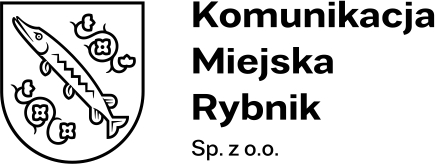 KMR/PN/02/2024Platforma zakupowa Zamawiającego Wykonawcy, którzy pobrali SWZOdpowiedzi na pytaniadot.: postępowania o udzielenie zamówienia sektorowego, prowadzonegow trybie przetargu nieograniczonego pn. „Ubezpieczenia komunikacyjne OC, AC i NNW 11 autobusów hybrydowych”.Przekazuję Państwu pytania Wykonawcy wraz z odpowiedziami Zamawiającego.Proszę o uwzględnienie tej informacji przy opracowywaniu oferty.Pytanie 1 W jakiej wartości chcieliby Państwo mieć wypłacone odszkodowanie z tytułu ubezpieczenia AC:a) Netto
b) Netto +50% podatku VAT
c) Brutto Odpowiedź na pytanie nr 1Zamawiający informuje, że odszkodowanie z tytułu ubezpieczenia AC ma być wypłacone w wartości Netto.Pytanie 2Czy chcieliby Państwo kontynuować rozszerzenie zakresu ubezpieczenia o Gwarancję Sumy Ubezpieczenia?TakNieOdpowiedź na pytanie nr 2Zamawiający informuje, iż zamierza zawrzeć umowę z rozszerzeniem zakresu ubezpieczenia o Gwarancję Sumy Ubezpieczenia. Pytanie 3Czy potwierdzają Państwo chęć ubezpieczenia pojazdów zgodnie z zakresem 
z wygasających polis, z uwzględnieniem ewentualnych zmian wynikających 
z odpowiedzi na pytania 1. i 2.?TakNie
Odpowiedź na pytanie nr 3Zamawiający informuje, iż polisy będą zawarte na zasadach zgodnych z treścią SWZ. Pytanie 4Jednocześnie zwracam się z prośbą o wydłużenie terminu złożenia oferty do 12.06.2024 do godziny 12:00.Odpowiedź na pytanie nr 4Zamawiający informuje, iż częściowo przychyla się do wniosku i przedłuża termin składnia ofert do dnia 07 czerwca 2024 r. do godz. 09:00. Na podstawie art. 135 ust. 2 ustawy Prawo zamówień publicznych, Zamawiający przedłuża termin składania ofert do 07 czerwca 2024 r. do godz. 09:00. Otwarcie ofert odbędzie się 07 czerwca 2024 r. o godz. 10:00. Zmianie ulega także termin związania ofertą do 04 września 2024 r.